8 czerwiec 2020 r. poniedziałekTEMAT: ZWIERZĘTA Z CAŁEGO ŚWIATA***Zestaw ćwiczeń porannych 1. „Tam w Afryce” – zabawa z pokazywaniem:Tam w Afryce rzeka Nil, (dzieci wskazują palcem jakiś obiekt przed nimi)w niej krokodyl mały żył. (robią z dłoni paszczę krokodyla)Z tatą krokodylem (kłapią „zębami” zrobionymi z dłoni)pływał sobie Nilem, (naśladują dłonią ruch płynącej ryby)I śpiewał tak: (podskakują)Tam w Afryce…***„Zwierzęta afrykańskie” – praca plastyczna. Dzieci dorysowują wydrukowanemu konturowi lwagrzywę (kreski), konturowi zebry paski (kreski), a żyrafy cętki (stemplowanie palcami). Pytamy: Cołączy te zwierzęta? Jakie jeszcze inne zwierzę żyje we wskazanym środowisku? 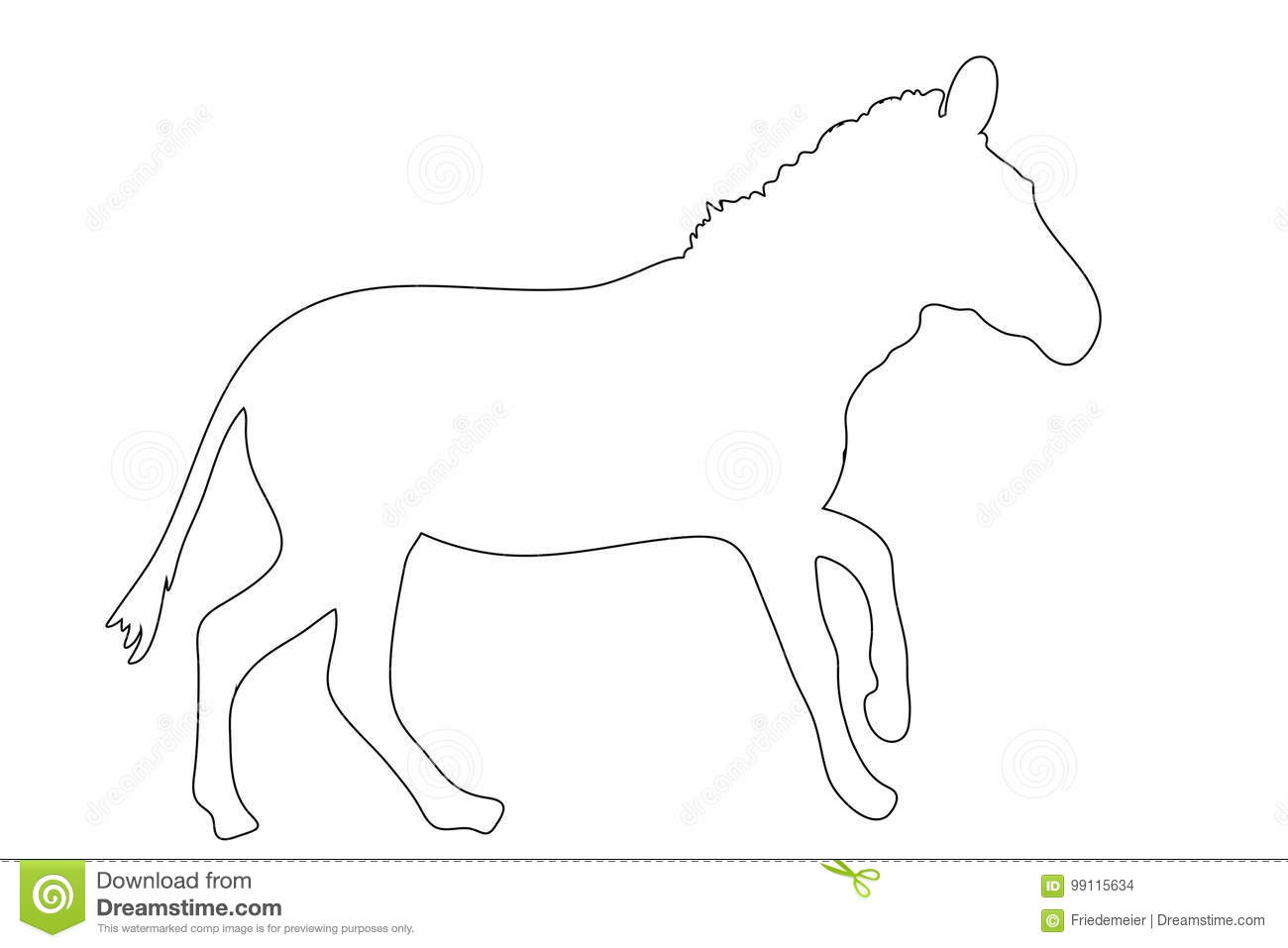 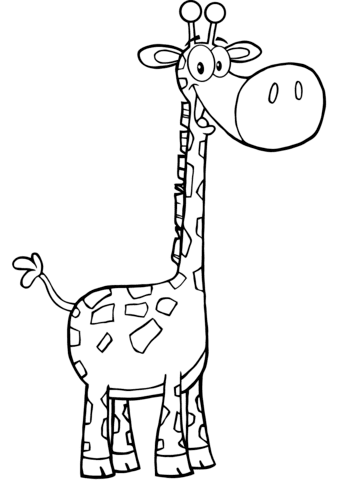 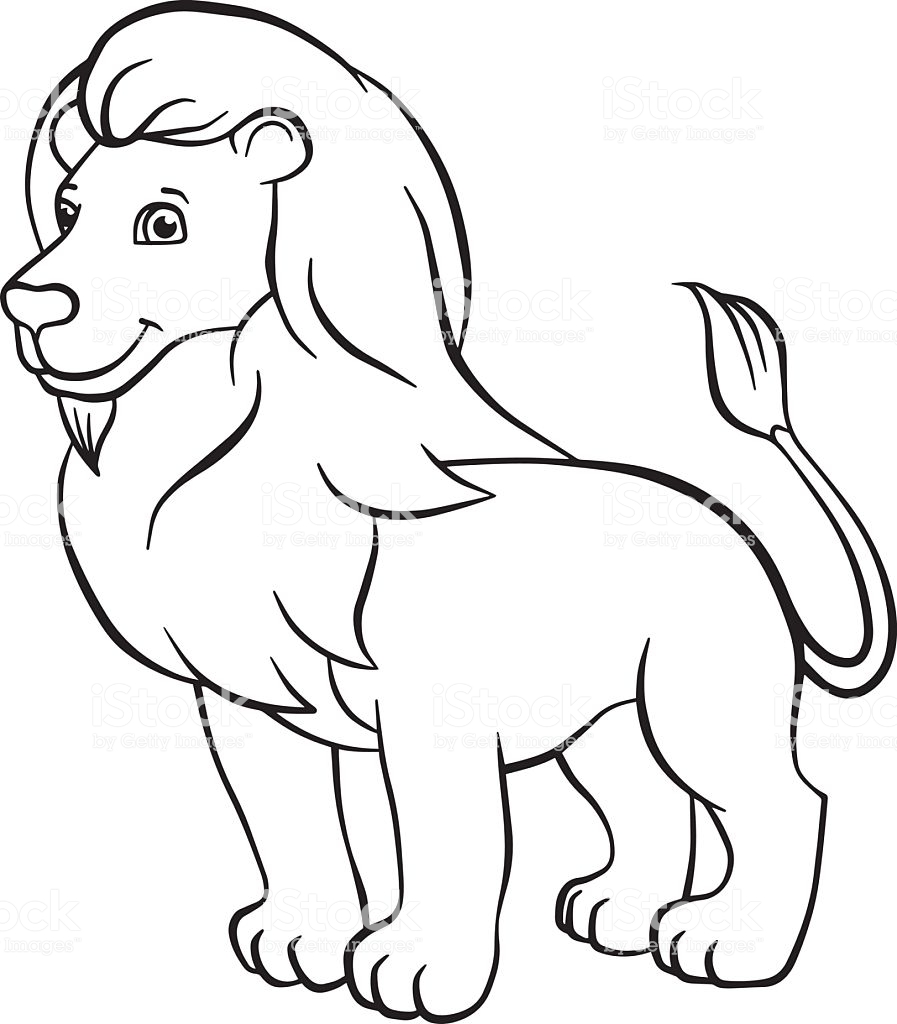 ***Zadanie dla sześciolatków:*Praca  w ćwiczeniach na str. 34a – przeliczanie zwierząt, zapisywanie odejmowania. *Praca w ćwiczeniach na str.  34b – wykluczanie ze zbioru, odszukiwanie zwierzęcia, które nie pasuje do pozostałych. Rysowanie zwierzęcia zgodnie z instrukcją. ***Zadania dla pięciolatków:Praca w ćwiczeniach na str. 29 – dopasowanie zwierząt do środowisk ich życia. 